Curriculum VitaeFull name: Nguyen Canh Hung                         Email: hungnc@ntu.edu.vn Department of Mathematics,Faculty of Information Technology, Nhatrang University,02 Nguyen Dinh Chieu St., Nhatrang City, Vietnam.EDUCATIONUniversity of Dalat, VietnamMSc. in Mathematical Analysis, 2004.University of Dalat, VietnamBSc. in Synthetic Maths, 2001.RESEARCH INTERESTS	 Mathematical Analysis, 	 Optimization Theory,…RESEARCH EXPERIENCEPresent various properties on the solution set of the complementary problems with polynomial data, including genericity, nonemptiness, compactness, uniqueness as well as error bounds with exponents.TEACHING RESPONSIBILITYUndergraduate:	 Mathematical Analysis, 		 Linear Algebra,	 Economical Maths,...  Graduate: 	 Advanced Math,	 Optimization Theory.PUBLICATIONS and PRESENTATIONSBooks:JournalsP. T. Son, N. C. Hung, Complementary problems with polynomial data, http://arxiv.org/abs/1908.00332, 2019.Presentations:1.		  N. C. Hung, Critical points of real functions, The 1st Workshop on  Information Technology and Applied Mathematics, Nhatrang University, Vietnam, 17/06/2011.2.	N. C. Hung, On local optima of polynomial maps, The Workshop on Science, Hue University, Vietnam, 18/03/2017.3.	N. C. Hung, Complementary problems with polynomial data, The 3rd Central Highlands National Mathematical Congress, Tay Nguyen University, 03/08/2019.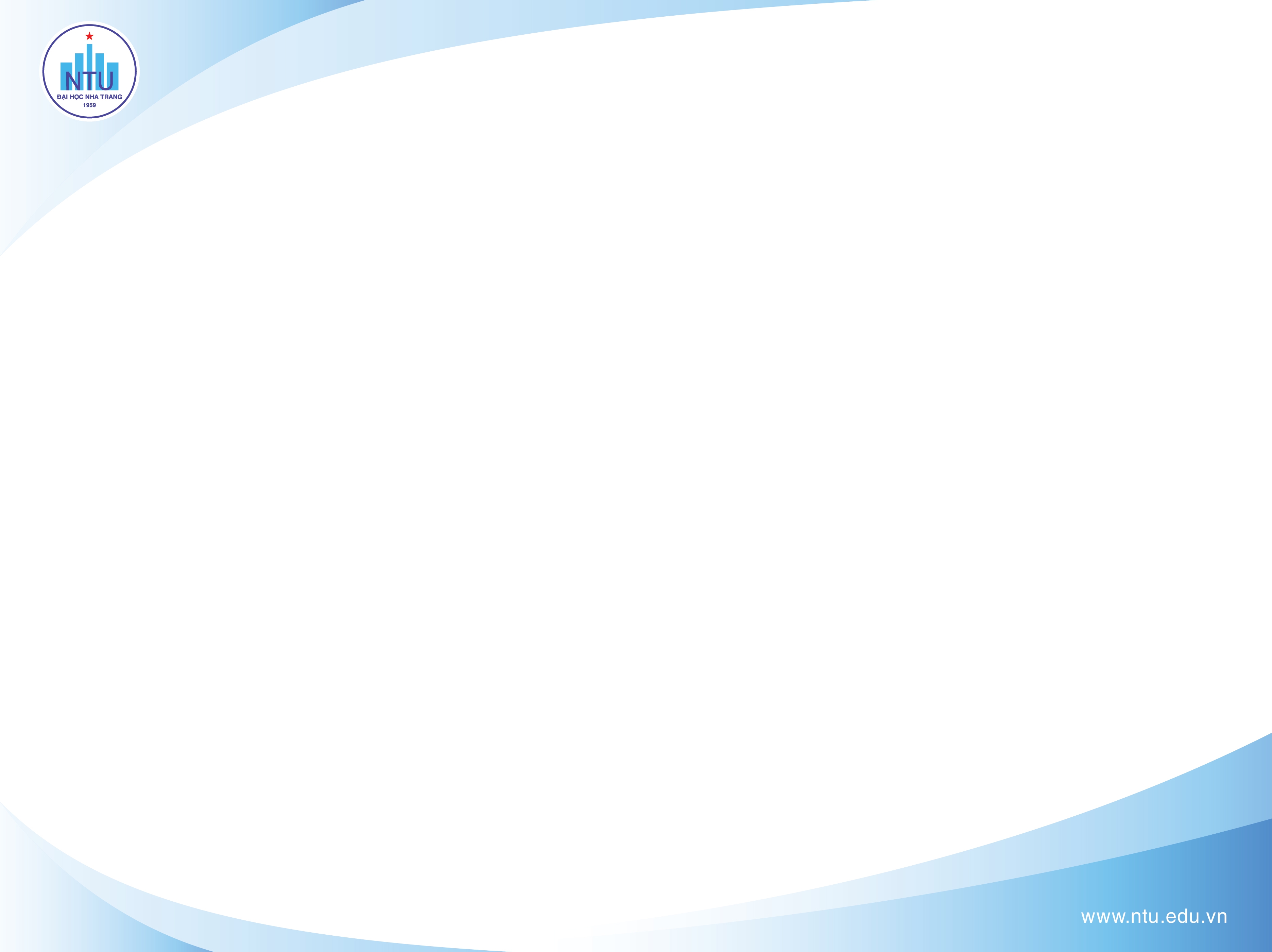 